Elevrådsmøde fredag d. 3/5-2019 kl. 10.00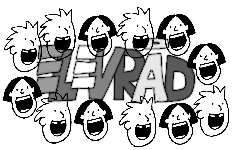 DAGSORDENElevråd 2018/19:  Liam (A5)Minna (A4)Sebastian (B4)Mathias (B1) (suppleant til fælleselevrådet)Lukas (B3) (suppleant, hvis afbud fra Mathias og Sebastian)Mille (C1) (Formand)Fraværende: Liam og MathiasTil stede:Elevrådet og Helle Valg af ordstyrerHelleValg af referent: HelleGennemgang af punkter ved formanden:Punkter til drøftelse: Afslutning elevrådet 2018/19. Mille synes det har været stressende pga. møder i fælleselevrådet. Minna synes det har været godt. Sebastian synes det har været fint. Mille har været i elevrådet 3 år og Sebastian i 2 år. De stopper begge på Nyborg Heldagsskole til sommer og skal på efterskole. Elevrådet snakker om årets arbejde og nævner arbejdet med hørringssvaret og køb af ude legeredskaber som særligt spændende.Vi hygger med pizza, sodavand og takker af for dette skoleår.EVTHelle/kontaktlærer elevrådet, Mille/Formand elevrådet